 Практика организации театрального кружка «Альтаир» во время пандемииРаботу выполнила:Преподаватель русского языка и литературы ,руководитель театрального кружкаЯковлева Ольга МихайловнаЯкутск-2020Осенью 2019 года я открыла театральный кружок в техникуме.  Целями, которого были воспитание культуры, эстетики, развитие коммуникационных навыков, раскрытие творческого потенциала, талантов и т.д. На кружок записалось достаточно много ребят, как на базе 9 класса, так и 11 .Согласно графику проводились репетиции, выбрали замечательное  произведение А.С. Пушкина «Барышня-крестьянка». Студенты живо играли, репетировали, работали над собой, комплексами, учились играть на сцене, проживать роль, самостоятельно занимались поисками костюмов, изготавливали декорации, фон и прочее. Первая премьера спектакля прошла триумфально, зал, состоявший из педагогов и студентов, был впечатлен постановкой. Затем мы начали готовить военную драму, посвященную 75-летию Великой Победы над фашизмом. Выбрали драму « Баллада о солдате» по мотивам кинофильма, режиссера Сергея Чухрая. Были изготовлены макеты автомобиля, ПРДТ Дегтярева, были найдены раритетные вещи, костюмы. Но, к великому сожалению, пандемия не позволила нам выступить со сцены, отблагодарить наших уважаемых ветеранов.Но, тем не менее, участники кружка, находясь в отдалении, смогли  заниматься творчеством  на расстоянии.В марте месяце мы выпустили первый видеоролик, посвященный весне, студенты прочитали стих Алексея Плещеева «Весна», ролик был эстетически и музыкально красиво  оформлен, был запущен для всех в мессенджере  WhatsApp  и социальной сети  Instagram.В апреле готовили ролик, посвященный 75-летию великой Победы ,и ,выпустили видеоролик на русском и якутском языках. Студенты проникновенно и трогательно  прочитали стихотворение Эдуарда Асадова .Также пустили ролик к 9 мая в мессенджеры, завоевав признание зрителей. Участник кружка Нечаев Николай стал победителем в республиканском заочном конкурсе «Кыайыыны туойар гитарам дор5ооно»,посвященного 75-летию Победы в Великой Отечественной войне, в номинации  «Культура исполнения».	В мае работали над роликом, посвященному Дню славянской письменности и культуры ,где ребята в стихах напомнили о святых братьях Кирилле и Мефодии, организовали некий флешмоб с виртуальной передачей книги  друг другу, получилось занимательно и красиво.В июне месяце кружковцы приняли участие в интернет-акции, организованной  ОО «Русская община Якутии» в рамках Гранта Президента РФ «Русский поэтический календарь», посвященный дню рождения А.С. Пушкина , ребята читали нетленные стихотворения А.С.Пушкина ,  получили призовые места, почетные грамоты и памятные подарки, а также личную благодарность председателя общины А.Г.Подголова.Также некоторые из кружковцев приняли участие во Всероссийском конкурсе талантов Союза Молодежи.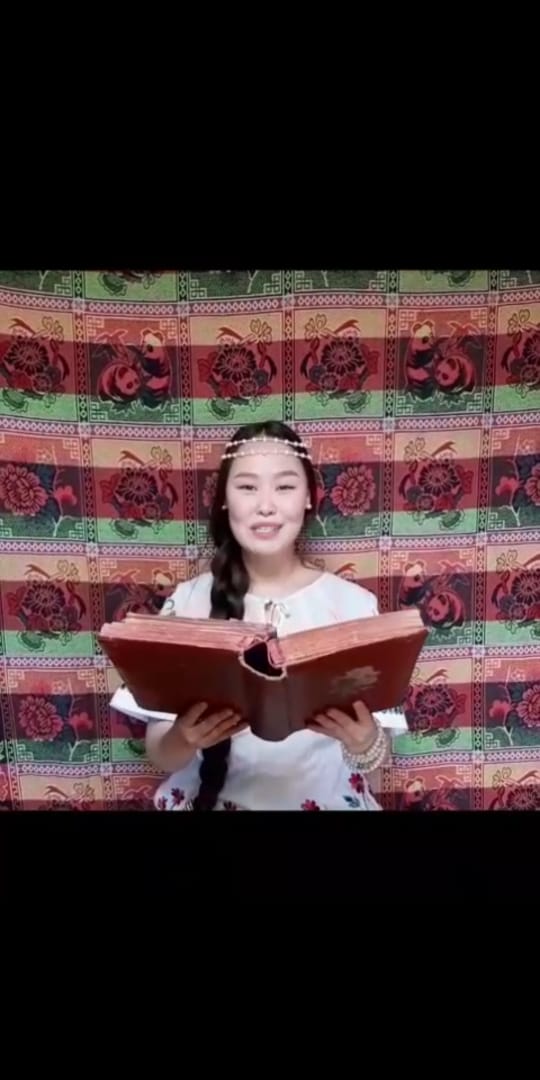 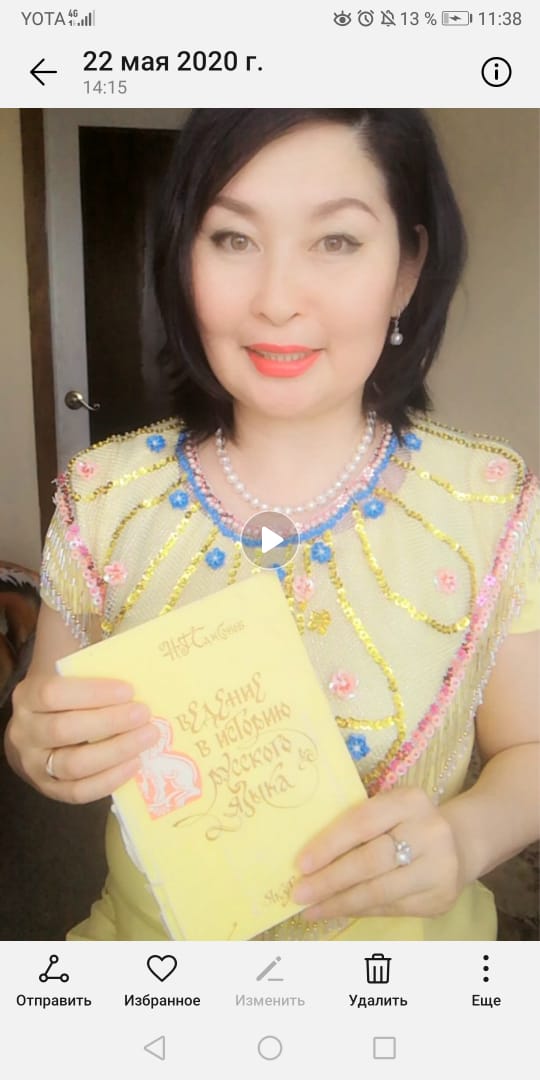 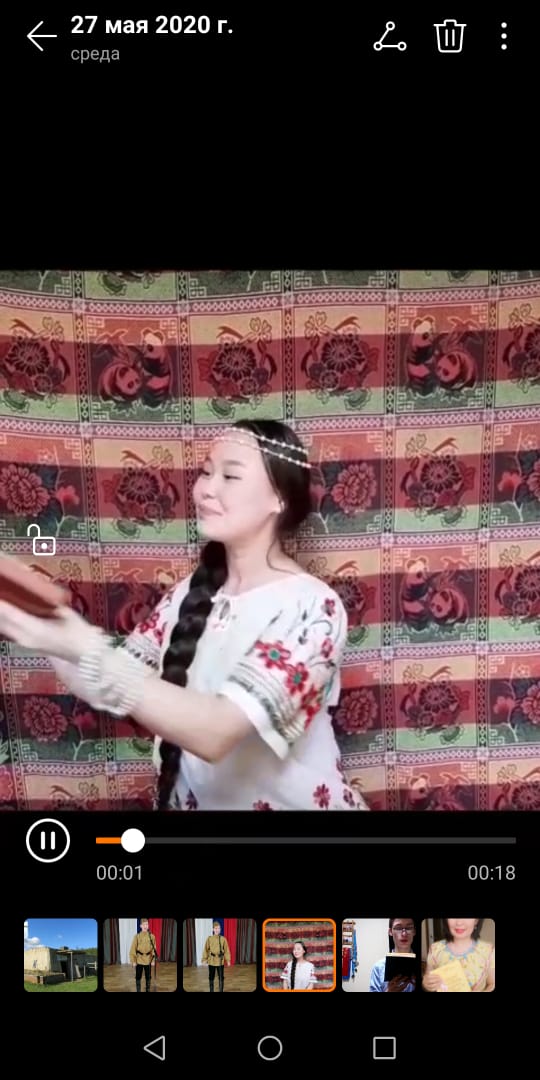 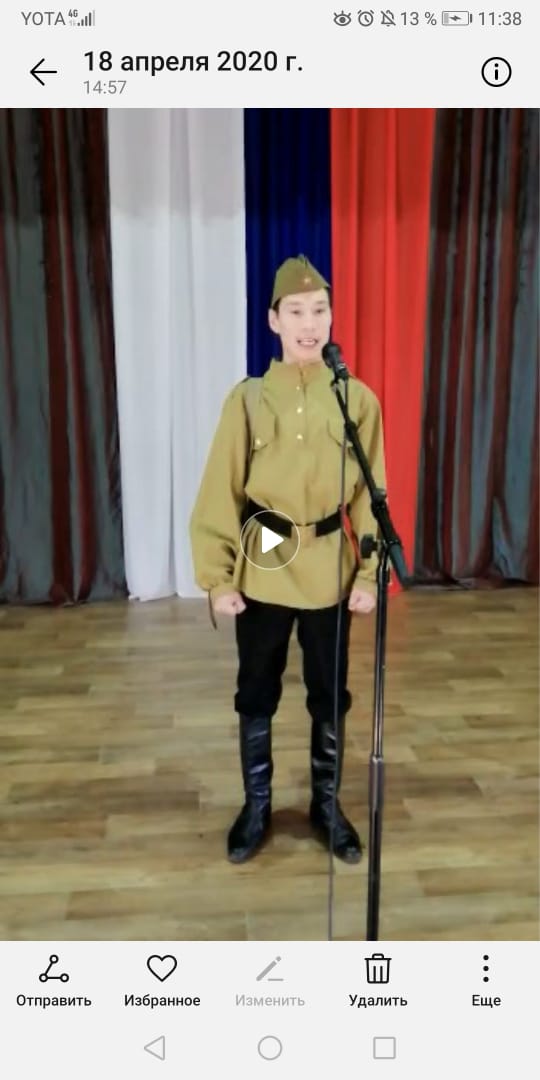 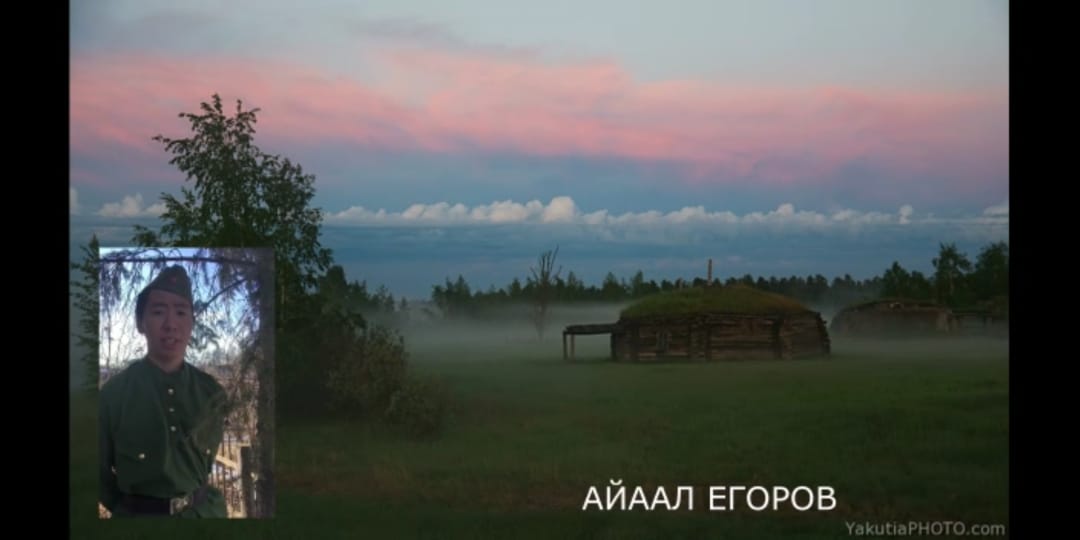 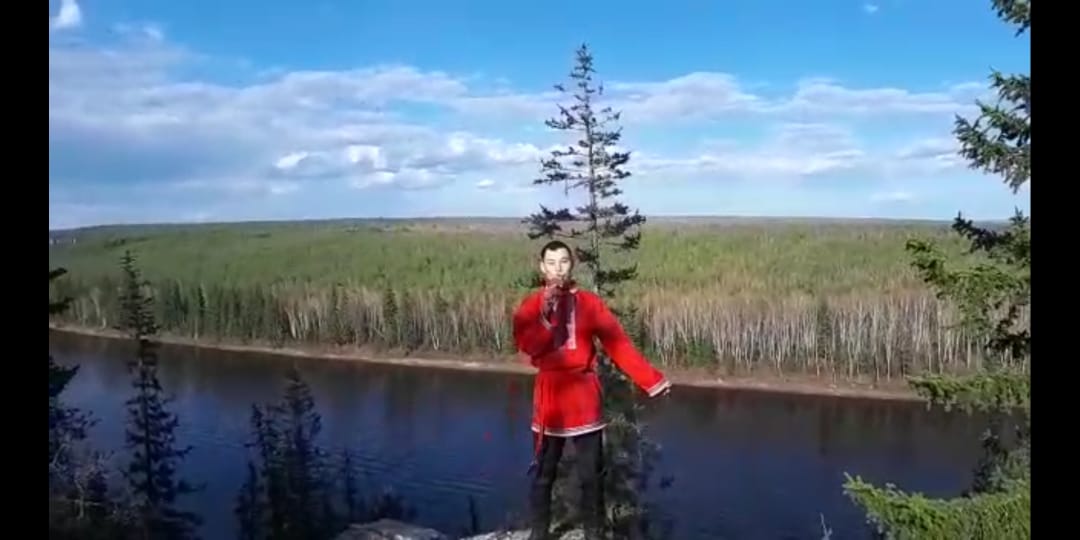 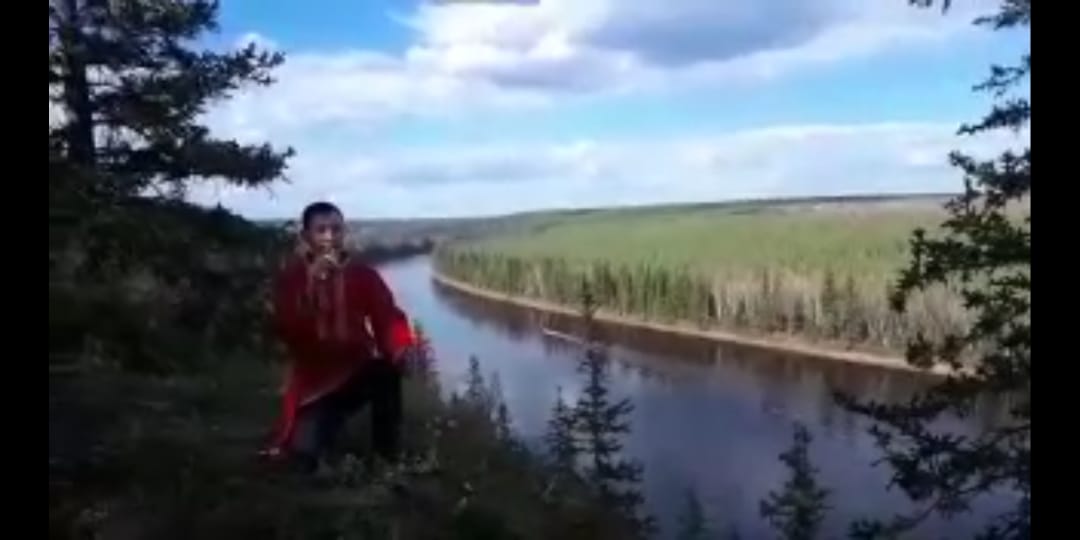 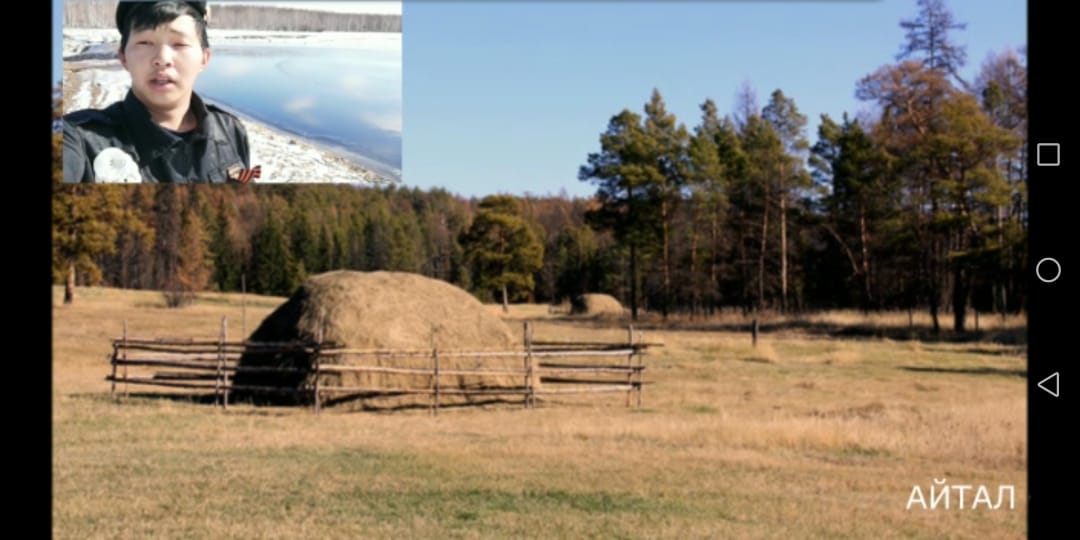 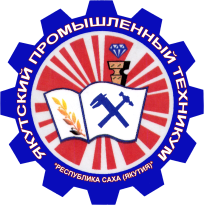 Министерство профессионального образования и науки Республики Саха (Якутия)Государственное автономное профессиональное  образовательное учреждение Республики Саха (Якутия)«Якутский промышленный техникум имени Т.Г.Десяткина»